“Educando en Libertad, con Misericordia y Ternura”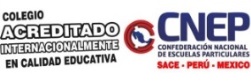 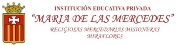 ME DIVIERTO LEYENDONombre y apellidos: …………………………………………………………………………….Indicaciones:Observa y escucha atentamente el video, luego responde las preguntas.Lee atentamente cada texto del ejercicio.Deduce el tema en cada texto.Señala entre llaves             los párrafos, para deducir cada subtema.Pide a un adulto que tome la foto y lo envías a mi correo: guriondo@iepmercedarias.edu.pe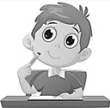 I. REFLEXIONAMOS1. Te invito a observar el siguiente video: https://www.youtube.com/watch?v=zmXnl8ICK9A 2. Responde las siguientes preguntas en tu cuaderno:¿Cuál será el tema del video? Escríbelo en una frase o una palabra.¿Estás de acuerdo con el mensaje del video? ¿Por qué?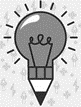 II. ACTIVAMOSIdentifica de qué trata el siguientes texto:(...)Alas blancas de inocencia,			Marca la respuesta correcta:alitas de transparencia		sobre el candor de las rosas.			A: El texto habla de:Alitas maravillosas					            Una palomaalitas que lleva el viento					 Una mariposa			 sobre el encantamiento					 Una nubede los seres y las cosas.					Alitas de mil colores				B: ¿Por qué?que vuelas sobre las flores ...		_________________________________________	A. Zucchi.Escribe el tema de cada texto.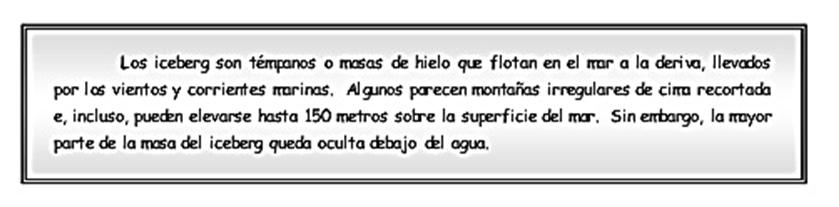 TEMA: ____________________________________________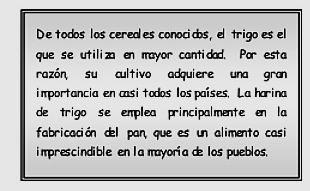 TEMA: ____________________________________________Escribe el tema y subtemas del texto.Pega un recorte de noticia actual, luego escribe cuál es el tema e indica por lo menos dos subtemas de la noticia.Capacidad Infiere e interpreta información del texto.GradoQuinto L- VCampo temáticoTema y subtemaÁreaComunicaciónDesempeñoDeduce el tema y subtemas a partir de información relevante explícita e implícita del texto.Deduce el tema y subtemas a partir de información relevante explícita e implícita del texto.Deduce el tema y subtemas a partir de información relevante explícita e implícita del texto.FuenteTécnicas y estratégias de comprensiónlectora http://estratecnica-comprension.blogspot.com/Técnicas y estratégias de comprensiónlectora http://estratecnica-comprension.blogspot.com/Técnicas y estratégias de comprensiónlectora http://estratecnica-comprension.blogspot.com/DocenteGabriela Uriondo Gabriela Uriondo Gabriela Uriondo TEMASUBTEMA DEL PÁRRAFO 1SUBTEMA DEL PÁRRAFO 2